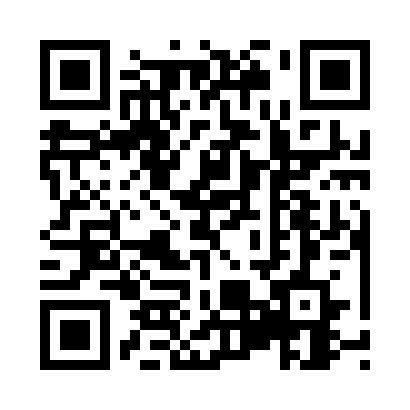 Prayer times for Reardan, Washington, USAMon 1 Jul 2024 - Wed 31 Jul 2024High Latitude Method: Angle Based RulePrayer Calculation Method: Islamic Society of North AmericaAsar Calculation Method: ShafiPrayer times provided by https://www.salahtimes.comDateDayFajrSunriseDhuhrAsrMaghribIsha1Mon2:574:5812:565:108:5310:542Tue2:574:5912:565:108:5310:543Wed2:584:5912:565:108:5210:544Thu2:585:0012:565:108:5210:545Fri2:585:0112:565:108:5110:546Sat2:595:0212:565:108:5110:547Sun2:595:0212:575:108:5010:538Mon3:005:0312:575:108:5010:539Tue3:005:0412:575:108:4910:5310Wed3:015:0512:575:098:4910:5311Thu3:015:0612:575:098:4810:5212Fri3:035:0712:575:098:4710:5113Sat3:045:0812:575:098:4710:5014Sun3:065:0912:585:098:4610:4815Mon3:085:1012:585:098:4510:4616Tue3:105:1112:585:088:4410:4517Wed3:125:1212:585:088:4310:4318Thu3:135:1312:585:088:4210:4119Fri3:155:1412:585:088:4110:3920Sat3:175:1512:585:078:4010:3821Sun3:195:1612:585:078:3910:3622Mon3:215:1812:585:078:3810:3423Tue3:235:1912:585:068:3710:3224Wed3:255:2012:585:068:3610:3025Thu3:275:2112:585:058:3410:2826Fri3:295:2212:585:058:3310:2627Sat3:315:2312:585:058:3210:2428Sun3:335:2512:585:048:3110:2229Mon3:355:2612:585:048:2910:2030Tue3:375:2712:585:038:2810:1731Wed3:395:2812:585:028:2710:15